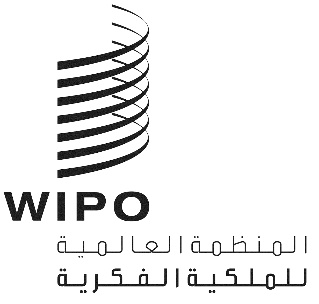 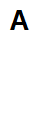 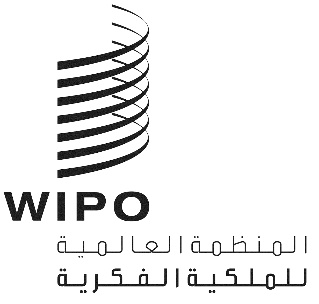 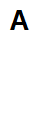 CWS/10/10الأصل: بالإنكليزيةالتاريخ: 26 سبتمبر 2022اللجنة المعنية بمعايير الويبوالدورة العاشرةجنيف، من 21 إلى 25 نوفمبر 2022اقتراح لإنشاء قاعدة بيانات دولية لتوحيد أسماء المودعينوثيقة من إعداد الأمانةفي 1 يونيو 2022، قدمت الهيئة السعودية للملكية الفكرية (SAIP) وثيقة إلى الأمانة تحوي اقتراحا بإنشاء قاعدة بيانات دولية لتوحيد أسماء المودعين. والتمست الهيئة إدراج الاقتراح في جدول أعمال الدورة الحالية للجنة المعنية بمعايير الويبو (لجنة المعايير). ويرد اقتراح الهيئة في مرفق هذه الوثيقة.وفي حال قررت لجنة المعايير أن الاقتراح يقع ضمن ولايتها، فينبغي إعداد موجز تفصيلي للمشروع مع معلومات إضافية مثل تقديرات التكلفة ومتطلبات الموارد والمخاطر وعوامل النجاح والآثار المترتبة على المهمة الجديدة على مهام لجنة المعايير الحالية.وتحيط الأمانة علماً بأن الاقتراح يبدو مرتبطاً بأنشطة فرقة العمل المعنية بتوحيد الأسماء، وكذلك كحالة من حالات استخدام "الهوية الرقمية" المدرجة في المرفق الثالث ونموذج المعرفات اللامركزية الموصوفة في المرفق الرابع لتكنولوجيات سلسلة الكتل والنظم الإيكولوجية للملكية الفكرية: ورقة عمل للويبو.إن لجنة المعايير مدعوة إلى:الإحاطة علما بمحتويات هذه الوثيقة؛والنظر في الاقتراح المقدم من الهيئة السعودية للملكية الفكرية كما ورد في مرفق هذه الوثيقة واتخاذ الإجراءات المناسبة المطلوبة.[يلي ذلك المرفق]